Муниципальное казенное дошкольное образовательное  учреждение                                                                           «Детский сад №3 п.Теплое»Рабочая программаКлуба по интересам  «Хочу всё знать»(экспериментирование)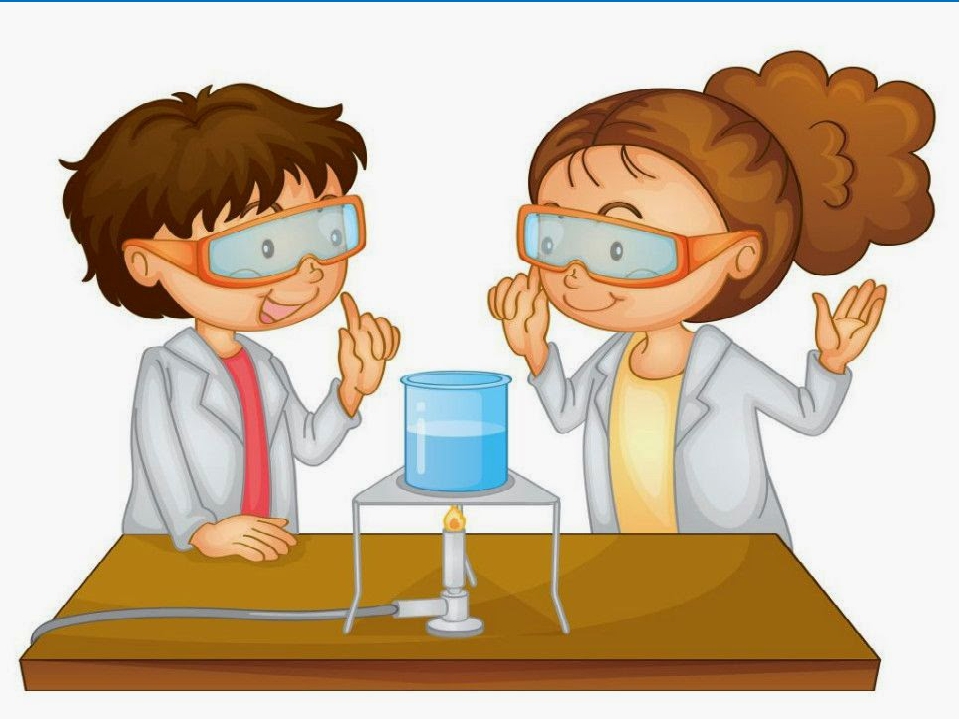                                                                             Воспитатель : А.А.КузнецоваП.Теплое, 2020годСОДЕРЖАНИЕПояснительная запискаАктуальность программы Цель программыЗадачиОсновное оборудованиеМетодическое обеспечение программыОжидаемые результатыПримерный перспективный план экспериментальной деятельностиСписок литературыПриложениеПояснительная записка «Дети любят искать, сами находить. В этом их сила».А.ЭнштейнС самого рождения детей окружают различные явления неживой природы: солнце, ветер, звездное небо, хруст снега под ногами. Дети с интересом собирают камни, ракушки, играют с песком и водой, предметы и явления неживой природы входят в их жизнедеятельность, являются объектами наблюдения и игры. Это обстоятельство делает возможным систематическое и целенаправленное ознакомление детей с явлениями окружающего мира.Психологами доказано, что мышление детей дошкольного возраста является наглядно-действенным и наглядно-образным. Следовательно, процесс обучения и воспитания в детском саду в основном должен строиться на методах наглядных и практических. Этот принцип особенно важно соблюдать при осуществлении естественнонаучного и экологического образования. Главное достоинство детского  экспериментирования  в том, что оно дает ребенку реальные представления о различных сторонах изучаемого объекта, о его взаимоотношениях с другими объектами и со средой обитания. Эксперименты положительно влияют на эмоциональную сферу ребенка, на развитие творческих способностей, на формирование трудовых навыков и укрепление здоровья за счет повышения общего уровня двигательной активности. В процессе эксперимента идет обогащение памяти ребенка, активизируются его мыслительные процессы, так как постоянно возникает необходимость совершать операции анализа и синтеза, сравнения и классификации, обобщения. Необходимость давать отчет об увиденном, формулировать обнаруженные закономерности и выводы стимулирует развитие речи. Задача педагога в процессе экспериментальной деятельности – связать результаты исследовательской работы с практическим опытом детей, уже имеющимися у них знаниями и подвести их к пониманию природных закономерностей, основ экологически грамотного, безопасного поведения в окружающей среде.         Рабочая программа  клуба по интересам «Хочу все знать» составлена для детей 4-6 лет в соответствии с возрастными особенностями детей, на основе образовательной программы, используемой в детском саду, не противоречит федеральным государственным образовательным стандартам и обеспечивает целостность воспитательно – образовательного процесса.Актуальность программы состоит в том, что в основе её лежит метод обучения дошкольников - экспериментирование, который дает детям реальные представления о различных сторонах изучаемого объекта, о его взаимоотношениях с другими объектами. В процессе экспериментирования идет обогащение памяти ребенка, активизируются его мыслительные процессы, так как постоянно возникает необходимость совершать операции анализа, сравнения и классификации, обобщения. ЭкспериментыПрограмма кружка  направлена на потребность ребенка в познании окружающего мира, на новые впечатления, которые лежат в основе возникновения и развития неистощимой исследовательской (поисковой) деятельности. Чем разнообразнее и интенсивнее поисковая деятельность, тем больше новой информации получает ребенок, тем быстрее и полноценнее он развивается.В процессе экспериментирования идет обогащение памяти ребенка, активизируются его мыслительные процессы, так как постоянно возникает необходимость совершать операции анализа, сравнения и классификации, обобщения. Нельзя не отметить положительное влияние экспериментальной деятельности на эмоциональную сферу ребенка, на развитие творческих способностей, на формирование трудовых навыков. Детское экспериментирование как важнейший вид поисковой деятельности характеризуется высоким уровнем самостоятельности: ребенок сам ставит цели, сам достигает их, получая новые знания о предметах и явлениях.Главное достоинство программы в том, что в основе ее лежит  метод обучения дошкольников -  экспериментирование, который дает детям реальные представления о различных сторонах изучаемого объекта, о его взаимоотношениях с другими объектами.  За использование этого метода выступали такие классики педагогики, как Я.А.Каменский, Н.Н. Поддъяков,  К.Д.Ушинский, И.Г. Песталоцци, Ж.Ж. Руссо и многие другие.Цель: развитие у детей дошкольного возраста познавательного интереса, наблюдательности, любознательности в процессе экспериментирования.  Задачи: Познавательные: Расширение и систематизация элементарных естественнонаучных и экологических представлений детей. Формирование навыков постановки элементарных опытов и умения делать выводы на основе полученных результатов. Развивающие: Развивать стремление к поисково-познавательной деятельности. Способствовать овладению приемами практического взаимодействия с окружающими предметами. Развивать мыслительную активность, умение наблюдать, анализировать, делать выводы. Создание предпосылок формирования практических и умственных действий. Воспитательные: Воспитывать интерес к познанию окружающего мира. Стимулировать желание детей экспериментировать. Формировать коммуникативные навыки. Основное оборудование:Приборы – помощники: увеличительные стекла, компас, магниты;разнообразные сосуды из различных материалов разного объёма.Природный материал: камешки, глина, песок, ракушки, шишки, листья деревьев, семена.Утилизированный материал: кусочки кожи, ткани, дерева, меха.Разные виды бумаги: обычная, картон, наждачная, копировальная.Красители: гуашь, акварельные краски, пищевые красители.Прочие материалы: зеркала, воздушные шары, мука, соль, сахар, сито, свечи.Организация работы идёт по следующим взаимосвязанным направлениям:• О материалах (песок, глина, бумага, ткань, дерево).• О природных явлениях (ветер, снегопад, солнце, вода; игры с ветром).• О мире растений (способы выращивания из семян, условия роста).• О человеке.• О предметном мире.Основными условиями реализации детского экспериментирования являются: - взаимосвязь с другими сторонами воспитания (умственным, трудовым, нравственным и т.д.);- использование разных видов деятельности; - четкое определение содержания экологического воспитания; - использование эффективных средств диагностики, контроля экологического воспитания. - взаимосвязь семьи и дошкольного учреждения; - создание развивающей среды (книги, программы, дидактические игры, наглядные пособия и т.д.); - экологическая грамотность самих взрослых.Приёмы реализации рабочей программы:Приёмы организации воспитанников в процессе обучения:- создание ситуаций, побуждающих оказывать помощь друг другу.Приёмы активизации умственной активности:- включение игровых упражнений;- активное участие воспитателя в совместной деятельности с детьми;- решение проблемных ситуаций.Приёмы обучения:- показ или демонстрация способа действия в сочетании с объяснением, выполняется с привлечением разнообразных дидактических средств;- инструкция для выполнения самостоятельных упражнений;- пояснение, разъяснение, указание с целью предупреждения ошибок.Оборудование детской лаборатории:Приборы - «помощники»: лабораторная посуда, объекты живой и неживой природы, емкости для игр с водой разных объемов и форм;природный материал:  камешки, глина, песок, ракушки, птичьи перья, спил и листья деревьев, мох, семена;утилизированный материал: проволока, кусочки кожи, меха, ткани, пробки; разные виды бумаги, ткани; медицинские материалы: ватные диски, пипетки;прочие материалы:  зеркала, воздушные шары, соль, сахар, цветные и прозрачные  стекла, сито, свечи, магниты, нитки, и т.д.Организационно-методическое обеспечение:Срок реализации кружка – 2 годаПрограмма разработана для детей среднего и старшего  дошкольного возраста.Возраст детей:  4-6  лет.Режим занятий: 1 раз в неделю;  продолжительность – 20 минут.Форма проведения занятий кружка - занимательные игры-занятия с элементами экспериментированияДиагностика уровня познавательной активности и любознательности детейбудет проводиться в 2 раза в год: сентябрь и май Предполагаемые результаты:В группе используются детьми как в непосредственно образовательной деятельности, так и в самостоятельной деятельности детская лаборатория «Я - исследователь»;Родители принимают участие в пополнении оборудованием детской  лаборатории;Дети проявляют активный интерес к познанию окружающего мира;Дети самостоятельно проявляют познавательную активность в процессе экспериментальной деятельности.В ходе реализации задач по экспериментированию предполагается, что дети приобретут:- представления о свойствах веществ;- умения устанавливать причинно-следственные связи между свойствами материалов и способами их использования;- навыки исследовательской деятельности;-  необходимые знания об объектах и их свойствах.Список детей средней группы на кружокПерспективный  тематический план экспериментальной деятельности     в средней  группе (2020-2021 у. г).                                 Взаимодействие с родителями                        Взаимодействие с родителямиДатаТемаПрограммное содержаниеКол-во занятийОКТЯБРЬОКТЯБРЬОКТЯБРЬ1 неделя«Детская лаборатория»Дать представление о том, кто такие ученые (люди, изучающие мир и его устройство). Дать представления о правилах поведения в детской лаборатории12 неделя«Волшебные стеклышки»Познакомить детей с приборами для наблюдения – микроскопом, лупой, биноклем. Объяснить, для чего они нужны человеку.13 неделя «Удивительный песок. Песочные часы»Познакомить детей со свойствами песка и глины: цветом, структурой. Обучить детей возможным действиям обследования, учить проводить несложные опыты. Познакомить с песочными часами.14 неделя«Таинственные картинки»Показать детям, что окружающие предметы меняют цвет, если посмотреть на них через цветные стекла1НОЯБРЬНОЯБРЬНОЯБРЬ1 неделя«Волшебный квадрат»Познакомить детей с разными видами бумаги: салфеточная, писчая, оберточная, чертежная, сравнить их качественные характеристики и свойства.12 неделя«Для чего человекупесок и глина»Дать представление о том, как человек использует песок и глину (строительство, песочные часы, игрушки, посуда)13 неделя «Почему все звучит»Подвести к пониманию причин возникновения звука: колебание предмета14 неделя«Мой веселый звонкий мяч»Познакомить детей со свойствами резины (эластичность, плавучесть предметов, водонепроницаемость). Уточнить представления об использовании резины человеком15 неделя«Приключения Буратино»Активизировать знания детей о свойстве дерева (не тонуть в воде).1ДЕКАБРЬДЕКАБРЬДЕКАБРЬ1 неделя«Каждому камешку свой домик»Познакомить с разнообразием камней, их свойствами, особенностями. Показать,   какую   роль   в   жизни человека  играют  камни.12 неделя«Горы. Дымящиеся горы»Познакомить с существованиемособых  ландшафтов  –  гор, показать,что они состоят из камней; сформировать первоначальные представления о вулканах13 неделя «Можно ли менять форму камня и глины»Побуждать сравнивать  свойства глины и камня14 неделя«Путешествие капельки»Познакомить с круговоротом воды в природе. Сравнить свойства воды, льда, снега; выявить особенности их взаимодействия1ЯНВАРЬЯНВАРЬЯНВАРЬ2 неделя«Звенящая вода»Показать детям, что количество воды в стакане влияет на издаваемы звук.13 неделя«Впитывание воды»Показать детям, что некоторые предметы и материалы впитывают воду, а другие ее отталкивают14 неделя «Твердая вода. Почему не тонет айсберг»Уточнить представления о свойствах льда: прозрачный, имеет твердую форму, при нагревании тает и превращается в воду. Дать представления об айсбергах15 неделя«Пар — это тоже вода»Дать детям понятие о том, что пар — это тоже вода. Познакомить с некоторыми свойствами воды. Обратить внимание на то, что вода таит в себе много неизвестного.1ФЕВРАЛЬ ФЕВРАЛЬ ФЕВРАЛЬ 1 неделя «Стекло. «Калейдоскоп»Узнавать предметы, сделанные изстекла, определять его качества12 неделя«Мука. Колобок –румяный бок»1.Дать представление о свойствах муки(сыпучесть, соединение  с водой,преобразование в тесто, способностьпринимать любую форму).13 неделя «Соль. Тает, не тает»»Выяснить качества и свойства соли(цвет, вкус, растворимость, влияниена другие материалы).14 неделя«Дружба красок»Формировать умение смешивать краски для получения нового цвета. Развивать мыслительную активность, умение делать выводы на основе наблюдений, чувство цвета.15 неделя«Зеркало. Всёнаоборот»Расширить представления о свойствах зеркал, дать понятие «зеркальное отражение».1МАРТМАРТМАРТ1 неделя«Ловись, рыбка, мала и велика»Выяснить способность магнита притягивать некоторые предметы. Познакомить с различными сторонами применения магнитов человеком.12 неделя«Прогулки невидимки»Дать представление об использованиисвойств воздуха человеком, показать,как можно поиграть с воздухом.13 неделя «Растения»Познакомить с различными способами размножения растений 14 неделя«Условия, необходимые для роста растений»Провести  опыт  по  проращиванию  вразличных  условиях картофеля, лука,гороха.1АПРЕЛЬАПРЕЛЬАПРЕЛЬ1 неделя«Свет повсюду»Показать значение света, объяснить, что источники света могут быть природные (солнце, луна, костер), искусственные -изготовленные людьми (лампа, фонарик, свеча)12 неделя«Свет и тень»Познакомить с образованием тени от предметов, установить сходство тени и объекта, создать с помощью теней образы13 неделя «Что растворяется в воде?»показать детям растворимость и нерастворимость в воде различных веществ14 неделя«Цветной песок»Познакомить детей со способом изготовления цветного песка (перемешав его с цветным мелом); научить пользоваться теркой.1Итого за месяц Итого за месяц 4МАЙМАЙМАЙ1 неделя«Угадай-ка»Показать детям, что предметы имеют вес, который зависит от материала.12 неделя«Волшебное сито» Познакомить детей со способом отделения камешков от песка, мелкой крупы от крупной с помощью сита, развивать самостоятельность.13 неделя «Пластмасса» Продолжать знакомить детей со свойствами материалов: помочь детям в процессе опытов выявить основные свойства пластмассы; учить узнавать предметы, сделанные из пластмассы; уточнить представление детей о том, что можно делать из пластмассы.14 неделя«Где живет эхо»Помочь понять, как возникает эхо15 неделяРазвлечение «Чудеса, фокусы, эксперименты» (открытое занятие для родителей)Развитие интереса к познавательно-исследовательской деятельности.1Месяц№ТемаФорма работыОктябрь11.Значение детского экспериментирования для психического развития ребёнка2.  «Необычное рисование с помощью природных материалов»3 «Организация поисково- исследовательской деятельности дошкольников дома»Консультация.                              Мастер-класс  АнкетированиеНоябрь21.Чего нельзя и что нужно делать для поддержания интереса детей к познавательному экспериментированию.2. «Бумажная страна»Памятка Выставка совместного творчества из бумагиДекабрь3«Чем занять ребенка в выходные»БуклетФевраль41.Несколько золотых правил для родителей2. «Колобок, румяный бок»Памятка.Выставка изделий из соленого тестаМарт5Развитие познавательных процессов  дошкольников посредством экспериментированияКонсультацияАпрель61.Литература в помощь.2.«Волшебница вода»Выставка литературы.Фотовыставка Май7 «Чудеса, фокусы, эксперименты»Совместное развлечение4 неделяСтирка и глажение белья. КонденсацияН.Е.Вераксы,стр.41, № 15Формирование представлений о конденсации воды – превращении пара в водупри охлаждении пара. Развитие способностей к преобразованию.15 неделяЗмей Горыныч о трех головах.Н.Е.Вераксы,стр.43, № 16Развитие представлений о единстве агрегатных состояний воды – лед, вода и пар. Развитие способностей к преобразованию.1ДЕКАБРЬДЕКАБРЬДЕКАБРЬ1 неделяПутешествие капельки.Т.П.Тугушевастр.70,№14Познакомить детей с круговоротом воды в природе,расширить представления детей о значении воды для жизничеловека.12 неделяВоздух и его свойстваТ.П.Тугушева,стр.59,№10Н.Е.Вераксы,стр.57, № 23, №24, стр.61Формирование представлений о воздухе и его свойствах. Развитие способностейк преобразованию.13 неделя Почему дует ветер.Т.П.Тугушевастр.64,№12Познакомить детей с причиной возникновенияветра — движением воздушных масс; 14 неделяЛед-вода.Т.П.Тугушевастр.78,№17Развитие представлений о плавлении льда, о превращении льда в воду, о зимеи лете. Формирование действия «превращения».1ЯНВАРЬЯНВАРЬЯНВАРЬ2 неделяТвердое – жидкое.Н.Е.Вераксы,стр.21, № 7Формирование представлений о твердых веществах и жидких. Развитие умениянаблюдать, сравнивать различные вещества. Формирование действий превращения..13 неделяИспытание магнитом.Т.П.Тугушевастр.91,№21Познакомить детей с физическим явлением — магнетизмом, магнитом и его особенностями.1ФЕВРАЛЬ ФЕВРАЛЬ ФЕВРАЛЬ 1 неделяФокусы с магнитом.Т.П.Тугушевастр.31,№25, стр.31,№24Выяснить способность магнита притягивать некоторые предметы. Познакомить с различными сторонами применения магнитов человеком12 неделяКакие предметы могут плавать?Т.П.Тугушевастр.13,№5Вераксы, №25, стр.63 Формирование представлений о плавании тел, о давлении воздуха и жидкостей13 неделя Почему не тонут корабли?Т.П.Тугушевастр.68,№13Вераксы, №26. Стр. 65 Выявить с детьми зависимость плавучести предметов от равновесия сил.14 неделяЧто такое масса?Т.П.Тугушевастр.56,№9Выявить свойство предметов — массу; познакомить с прибором для измерения массы — чашечными весами;научить способам их использования. 15 неделяСила тяготения.Т.П.Тугушевастр.47,№4Дать детям представление о существовании невидимой силы — силы тяготения, которая притягивает предметы и любые тела к Земле. 1МАРТМАРТМАРТ1 неделяНезнайка и мороженое Вераксы, №31.стр. 75 .Закрепление знаний детей о тепловых явлениях и теплопередаче.12 неделяСолнечные зайчики.Т.П.Тугушевастр.34,№26Понять причину возникновения солнечных зайчиков, научить пускать солнечных зайчиков (отражать свет зеркалом).13 неделя Что такое молния?Т.П.Тугушева,№28, стр. 106Познакомить детей с понятиями «электричество»,«электрический ток»; сформировать основы безопасного обращения с электричеством;14 неделяСекретные записки.Т.П.Тугушевастр.104 ,№27Выявить возможность использования различных веществ вместо чернил, способы их проявления.1АПРЕЛЬАПРЕЛЬАПРЕЛЬ1 неделя«Где живет эхо» Помочь понять, как возникает эхо12 неделяПочему в космос летают на ракете?Т.П.Тугушевастр.102,№26Уточнить представления детей о принципе работыреактивного двигателя, о значении воздуха для полета самолета.13 неделя Свойства веществВераксы, стр.50, №20 «Пластмасса» Продолжать знакомить детей со свойствами материалов: помочь детям в процессе опытов выявить основные свойства пластмассы; 14 неделяТермометр.Вераксы, № 27. Стр.66Знакомство с термометром. Формирование представлений о теплопередаче,нагревании и охлаждении. Развитие способностей к преобразованию.1МАЙМАЙМАЙ1 неделяСтроение веществВераксы, стр.54, №21Расширение представлений о строении знакомых веществ в процессе изученияих с помощью лупы. Развитие способностей к преобразованию12 неделяТвердое – жидкое.Н.Е.Вераксы,стр.21, № 7 Формирование представлений о плавлении и отвердевании веществ. Развитиеспособностей к преобразованию. 13 неделя Забавные фо кусы. Т.П.ТугушеваСтр.116, №32Развить у детей любознательность, наблюдательность, активизировать мыслительные процессы, речевую деятельность в процессе демонстрации фокусов.14 неделяРазвлечение «В гостях у Архимеда»Журнал стр.39Развитие интереса к познавательно-исследовательской деятельности.1Месяц                   ТемаФормы работыОктябрьВыявить отношение родителей к поисково – исследовательской активности детей.«Опытно – экспериментальная деятельность в жизни старших дошкольников».Анкетирование родителей.КонсультацияНоябрь«Соблюдение правил безопасности  при организации и проведении экспериментов и игр дома».«Кто такие учёные; что такое эксперимент»КонсультацияБеседа дома с детьми:Декабрь«Чего нельзя и что нужно делать для поддержания интереса детей к познавательному экспериментированию».ПамяткаЯнварь«Практические советы и рекомендации по совместному с детьми экспериментированию»ПамяткаФевраль«Экспериментируем вместе с папой».Изготовление корабликов из бумаги способом оригами по схеме.КонсультацияМарт«Как мы экспериментируем».Фотовыставка:АпрельУсловные обозначения «Свойства»Обновление картотекиМай«Наши открытия»Создание альбома